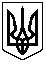 92 СЕСІЯ ЩАСЛИВЦЕВСЬКОЇ СІЛЬСЬКОЇ РАДИ7 СКЛИКАННЯРІШЕННЯ29.05.2019 р.                                          №Проектс. ЩасливцевеПро проект рішення сільської ради щодо місцевих податків та зборівЗ метою впорядкування питань встановлення місцевих податків та зборів, та проведення громадського обговорення проекту рішення сільської ради відповідно до вимог закону, керуючись Законом України "Про засади державної регуляторної політики у сфері господарської діяльності", Податковим кодексом України, ст. 26 Закону України "Про місцеве самоврядування в Україні", сесія сільської радиВИРІШИЛА:1. Погодити проект рішення Щасливцевської сільської ради "Про місцеві податки та збори на території Щасливцевської сільської ради на 2010 рік".2. Доручити виконавчому комітету Щасливцевської сільської ради оприлюднити Проекти рішень відповідно до вимог Закону України "Про засади державної регуляторної політики у сфері господарської діяльності".3. Контроль за виконанням цього рішення покласти на постійні комісії Щасливцевської сільської ради з питань законності та державної регуляторної політики та з питань бюджету та управління комунальною власністю.Сільський голова                                                             В.О. Плохушко